Colegio San Luis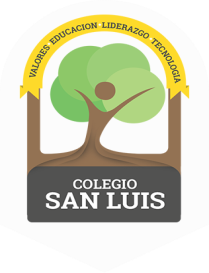 Study guide November 2019PreprimaryMATH:  Monday November 11th.-Study number from 1 to 20 (count, trace and identify them).Example: Count and write the number on the line. Review pages 29 .-Place value: Example: Count and write the tens and ones in the correspond square.PHONICS: Wednesday, November 13th Review vocabularies /m/ and /s/ sounds.Example: Write capital and lowercase next to the picture whose name begins with the sound /m/.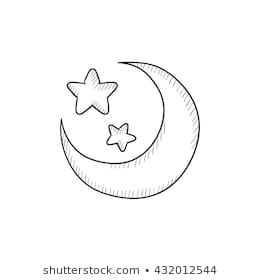 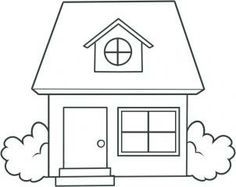       ________________                         ___              __________            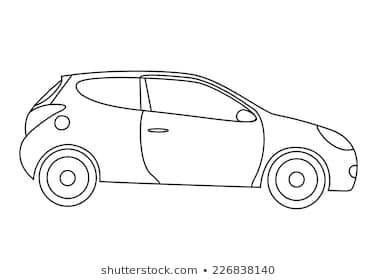 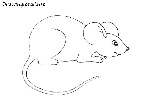 	                                                                                                                                                                           ___    ______________                                             __________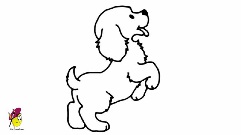 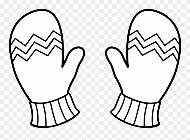       ________________                              _          ___________Example: write capital and lowercase next to the pictures whose name begins with the sound /s/.___________         ___________                   _________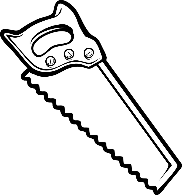 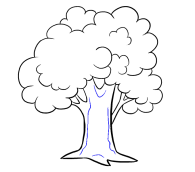 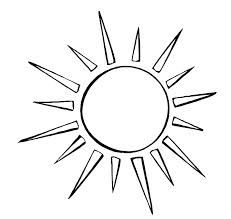 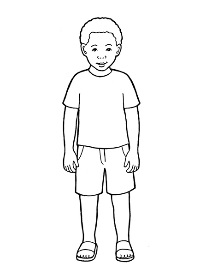 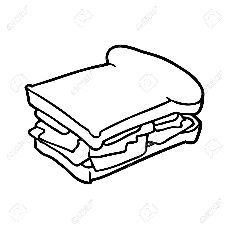                 _____________                         ___________GRAMMAR: Friday 15th  Circle the nouns for people, cross out the nouns for places, and color the noun for animal and things.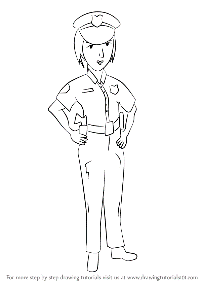 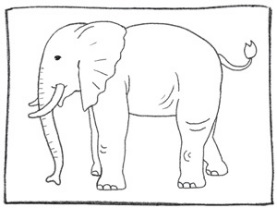 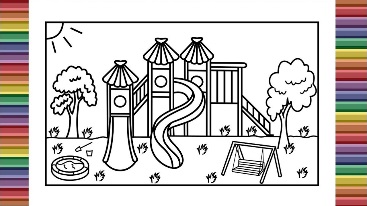 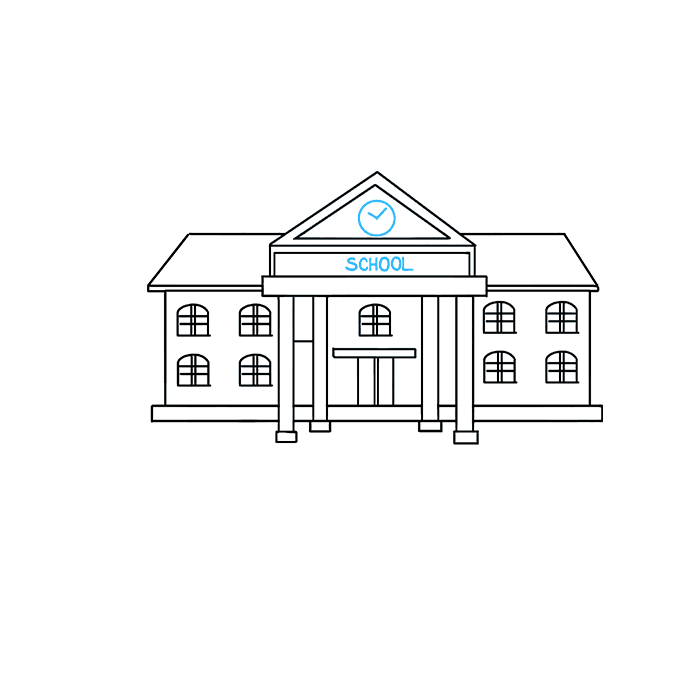 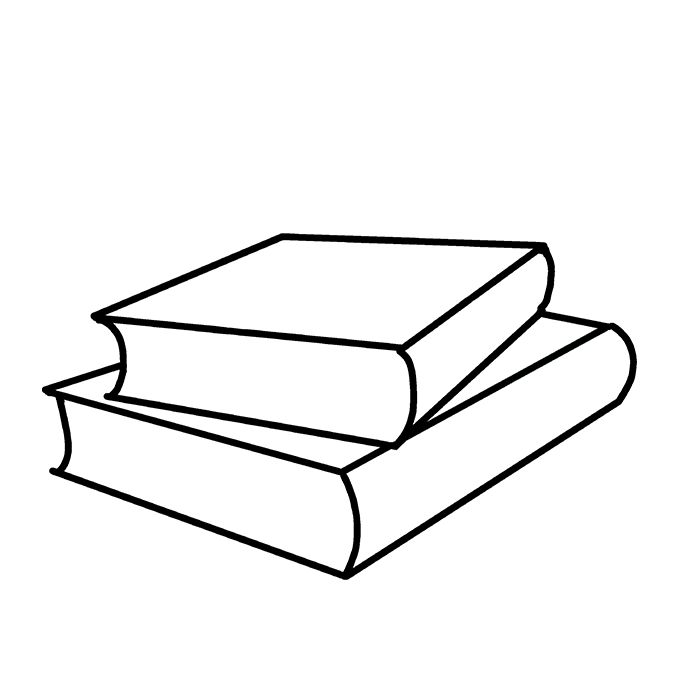 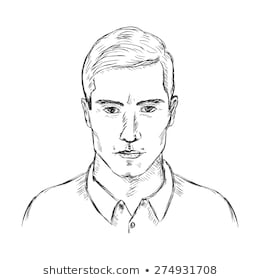 Complete the sentences using the correct High Frequency Word.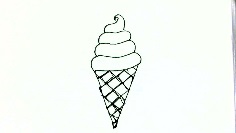 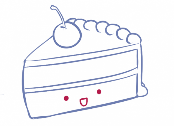 I like                _____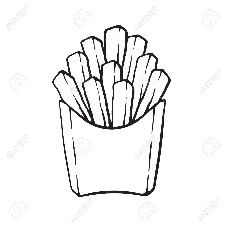 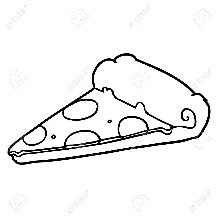 _____ like               and            ….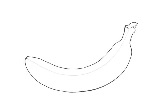 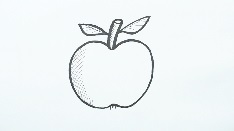 I ______                and             .I like _______           .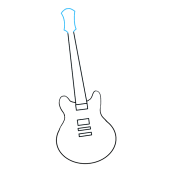 the    I       like    and